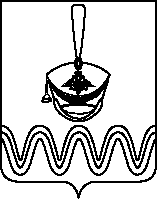 Р Е Ш Е Н И ЕСОВЕТА БОРОДИНСКОГО СЕЛЬСКОГО ПОСЕЛЕНИЯПРИМОРСКО-АХТАРСКОГО РАЙОНАот  16.01.2017                                                                                                                    №  142                                              станица БородинскаяОб утверждении Прогнозного плана (программы) приватизации муниципального имущества Бородинского сельского поселения Приморско-Ахтарского района на 2017-2018 годы	В целях реализации государственной политики в области приватизации муниципального имущества, в соответствии с Конституцией Российской Федерации, Федеральным законом от 21 декабря 2001 года № 178-ФЗ «О приватизации государственного и муниципального имущества», Федеральным Законом от 06 октября 2003 года № 131-ФЗ «Об общих принципах организации местного самоуправления в Российской Федерации» Совет Бородинского сельского поселения Приморско-Ахтарского района Р е ш и л:	1. Утвердить Прогнозный план (программу) приватизации муниципального имущества Бородинского сельского поселения Приморско-Ахтарского района на 2017-2018 годы согласно приложения к настоящему решению.	2. Настоящее решение вступает в силу со дня его официального опубликования.Глава Бородинского сельского поселения Приморско-Ахтарского района                                                 В.В.Туров                                                                                            ПРИЛОЖЕНИЕ                                                                           к решению Совета Бородинского                                                                           сельского поселения                                                                           Приморско-Ахтарского района                                                                           от  16.01.2017г.      №  142Прогнозный план (программа) приватизации муниципального имущества Бородинского сельского поселения Приморско-Ахтарского района на 2017-2018 годы	Прогнозный план (программа) приватизации муниципального имущества Бородинского сельского поселения Приморско-Ахтарского района на 2017-2018 годы (далее-Программа) разработан в соответствии с Конституцией Российской Федерации, Гражданским кодексом Российской Федерации, Федеральным законом от 21 декабря 2001 года № 178-ФЗ «О приватизации государственного и муниципального имущества», решением Совета Бородинского сельского поселения Приморско-Ахтарского района от  26 ноября 2014 года    №  23  «Об утверждении Положения о порядке управления и распоряжения имуществом, находящимся в муниципальной собственности Бородинского сельского поселения Приморско-Ахтарского района».Раздел 1
Принципы осуществления приватизации муниципального
имущества Приморско-Ахтарского городского поселения  Приморско-Ахтарского района1.1. Приватизация муниципального имущества Бородинского сельского поселения Приморско-Ахтарского района основывается на признании равенства покупателей муниципального имущества и открытости деятельности органов местного самоуправления.1.2. Муниципальное имущество Бородинского сельского поселения Приморско-Ахтарского района отчуждается в собственность физических и (или) юридических лиц исключительно на возмездной основе (за плату либо посредством передачи в муниципальную собственность акций открытых акционерных обществ, в уставный капитал которых вносится муниципальное имущество).1.3. Приватизация муниципального имущества Бородинского сельского поселения Приморско-Ахтарского района осуществляется органами местного самоуправления самостоятельно в порядке, предусмотренном Федеральным законом от 21 декабря 2001 года № 178-ФЗ «О приватизации государственного и муниципального имущества».Раздел 2
Цели и задачи приватизации объектов муниципальной собственности
Приморско-Ахтарского городского поселения Приморско-Ахтарского района2.1. Главными целями приватизации объектов муниципальной собственности Бородинского сельского поселения Приморско-Ахтарского района (далее - объектов муниципальной собственности) на 2017-2018 годы является повышение эффективности управления муниципальной собственностью Бородинского сельского поселения Приморско-Ахтарского района и обеспечение планомерности процесса приватизации.2.2. Приватизация объектов муниципальной собственности Бородинского сельского поселения Приморско-Ахтарского района в 2017-2018 годы будет направлена на решение следующих задач:осуществление приватизации муниципального имущества, которое не используется для обеспечения функций и задач органов местного самоуправления;повышение эффективности использования объектов муниципального имущества;оптимизация структуры муниципальной собственности;уменьшение бюджетных расходов на управление объектами муниципальной собственности;пополнение доходной части местного бюджета (бюджета Бородинского сельского поселения Приморско-Ахтарского района).Раздел 3
Характеристика муниципального имущества Бородинского сельского поселения Приморско-Ахтарского района, подлежащего приватизации в 2017-2018 годыВ соответствии с настоящей Программой предполагается приватизировать 2 объекта недвижимого имущества, согласно приложению. Объекты недвижимости, предполагаемые к приватизации в 2017-2018 годы, требуют значительных капитальных затрат на восстановление, ремонт и содержание.Глава Бородинского сельского поселенияПриморско-Ахтарского района                                                      В.В.ТуровПРИЛОЖЕНИЕ                           	                                                                       к Прогнозному плану                                                                                    (программе) приватизации                                                                                    муниципального имущества                                                                                    Бородинского сельского                                                                         поселения                                                                                                        Приморско-Ахтарского                                                                 района на 2017-2018 годы Перечень муниципального имуществаБородинского сельского поселения Приморско-Ахтарского района, подлежащего приватизации в 2017-2018 годыВедущий специалист администрацииБородинского сельского поселенияПриморско-Ахтарского района                                                          А.П.Филина                                      №п/пНаименование муниципального имущества и его местонахождение Сроки приватизации (квартал 2017-2018 годы)Способ приватизацииПрогноз поступления, в тыс.руб.,с учетом НДСБалансо держатель1.Нежилое помещение, общая площадь 264,6 кв.м.; номера на поэтажном плане: 1; этажность: 1, расположенное по адресу: Краснодарский край, Приморско-Ахтарский район, ст. Бородинская, ул. Победы,28.      1-4аукционКАЗНА2.Нежилое здание, общая площадь 287,2 кв.м.; номера на поэтажном плане: -; этажность: 1, расположенное по адресу: Краснодарский край, Приморско-Ахтарский район, ст. Бородинская, ул. Победы,28/1.      1-4аукционКАЗНА